Oregon Example 100% Data Meeting AgendaSchool: 		Grade level:  	Benchmarking period (circle one):	Fall        Winter        Spring Step 1: Problem Identification (What is the problem?)Based on screening data, is our core program sufficient for most students at our grade level (80% or more above benchmarks)?Review and analyze current benchmark screening data. Record percentages below:Review and analyze previous benchmark screening data. Record percentages below:Using current and previous benchmarking data, set a goal for the next benchmarking period. Record below:*Can also review movement of students between risk-status levels to help set goals (Summary of Effectiveness)Review other available grade-wide data (e.g. OAKS, in-curriculum assessments, etc.).Determine percentage of students meeting minimum proficiency standards as set by the districtStep 2: Problem Analysis (Why is it happening?)Determine the common priority skill: Use data to prioritize which big idea of reading is currently the most important common instructional need for most students (circle one):Determine how much we need to enhance the curriculum/instruction of the priority skill.Step 3: Plan Identification (What is the plan?)What instructional adjustments are needed to strengthen the priority skill in order to improve the health of the core?Which priority skill(s) have you identified to target instruction?: (PA, Phonics, Fluency, Vocabulary, Comprehension)Priority Skill Focus:	 	Common Instructional StrategiesBased on Oregon Reading First 9 features of effective instructionCommon Active Engagement StrategiesCommon Environmental SupportsFall Middle School 100% Data Meeting StepsSchool: 		Grade level/group:  	Prior to the meeting collect the following data:Step 1 Data: Determine the percentage of students by number of risk factorsStep 2 Data: Calculate risk percentages for each categoryStep 2 additional Data (if Needed): Calculate percentage of students passing each core classPurpose: To determine the effectiveness of Multi-Tiered System of Supports and make necessary adjustments to literacy practices across content areas.Step 1: Problem Identification (What is the problem?)Are our coordinated literacy efforts meeting the needs of most of our students? (record the percentage of students with 0 or 1 risk factors)?Calculate a goal for the next 100% MeetingStep 2: Problem Analysis (Why is it happening?)Which area of instruction needs enhancement in order to increase the percentage of students with 0 or 1 risk factors (as a team, please check the instructional need in the table below)?Selection of area of instructional need can be based on the following: walkthroughs, teacher report, formative assessments, SBAC, student behavior, CBMs, and other as deemed appropriate.Consider whether you need to address Attendance or Behavior as well.Step 3: Plan Identification (What is the plan?)How can you enhance instruction in the area of instructional need?As a team, please select one or two instructional strategies from the checklist below?As a team, please select one or two active participation strategies from the checklist below?What support (professional learning or coaching) do you need to implement these common agreements?Previous BenchmarkingCurrent Benchmarking*Goal for next	Benchmarking:% At or Above Benchmark% Below Benchmarks% Well Below BenchmarkSkillPhonological AwarenessPhonological AwarenessPhonicsPhonicsPhonicsOral Reading FluencyVocabularyReading ComprehensionReading ComprehensionDIBELS Next MeasureFSFPSFNWF- CLSNWF- WWRORFAccuracyORFWords Read CorrectN/ARetellDaze% Above BenchmarkPrevious % At/Above BenchmarkCurrent % At/Above BenchmarkPriority Skill:InstructionWhat common instructional strategies need to be enhanced to address the priority skill/s?What active engagement strategies can be used with the instructional strategy to address the priority skill?   	CurriculumWhat core materials (sound-spelling cards, word work, decodables etc.) can you use to increase the time spent teaching the priority skill?EnvironmentWhat behavior management strategies can be enhanced to increase instructional time?Professional DevelopmentWhat support (professional development or coaching) do you need to implement these common agreements?Modeling (I do)Guided Practice (We do)Corrective FeedbackIndependent Practice (You do)Use clear, concise & consistent languageScaffold instruction (tell them,ask them, and/or remind them what to do)Provide Affirmations for correct responsesTeach independent work routines and proceduresProvide examples & non- examplesProvide more than oneopportunity to practice each new skillsPromptly correcterrors by providing a correct modelModel tasks beforeallowing students to work independentlyDemonstrate the task (e.g., think alouds)Provide opportunities forpractice after each step in instructionEnsure mastery of allstudents before moving onEnsure independent work iscompleted with high level of accuracyLimit language to demonstration of the skillProvide extra practice based on accuracy of student responsesOral Responses (Things Students Say)Oral Responses (Things Students Say)Oral Responses (Things Students Say)StrategyUseful when…Description/Suggestions/Examples  Choral Responses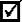 The answers are short and the sameProvide an auditory and/or visual signal  Partner ResponsesThe answers are long or short and differentLook-Lean-Whisper; Think and Write-Pair and Write-Share; Think-Write-Share; Assign partner numbers/labels  Team ResponsesThe answers are long and differentCan combine partnerships to form teams; Assign team member numbers  Individual ResponsesThe answer comes from a student’sown experienceCan have the students share with a partner firstWhip around or pass (students have the option to say an answer or pass)Written Responses (Things Student Write)Written Responses (Things Student Write)Written Responses (Things Student Write)StrategyUseful when…Description/Suggestions/Examples  Response Slates (white boards)The answers are long or short, more divergent or dependent on personalexperienceSet clear expectations (e.g. “After writing the answer, set yourpen down)   Graphic organizerStudents organize thinking alone, inpartners or teamsUse after reading for greatest impact. Good for retelling   Completing a sentence frameStructure is needed to complete correct sentencesUseful with vocabulary instructionAction Responses (Things Students Do)Action Responses (Things Students Do)Action Responses (Things Students Do)StrategyUseful when…Description/Suggestions/Examples  Touching or PointingThe students are younger, struggling to follow along and/or students areoff task and a quick action brings back attention“Put your finger on the word”, “Touch the picture”, etc.  Acting Out/GesturesTeaching vocabularyCan use gestures, facial expressions, actions, movements  Hand SignalsReviewing factual informationCan have students form hand signal on desk, then hold up in unison  Response CardsThe number of potential answers islimitedTrue or False; Yes or No; A, B, C, or D; vocabulary words; spellingwords; phonics; etc.  ManipulativeIn small group or at seatsElkonin boxes, sorting pictures for summarizing/order of eventsBehavior Management StrategiesBehavior Management StrategiesBehavior Management StrategiesStrategyUseful when….Description/Suggestions/Examples   Maintains close proximity to studentsStudents are showing signs of getting off-taskIf you know from prior experience that a particular group is likely to disrupt class-standing or sitting close to them while youlead an activity will quell a fair amount of the unwanted behaviors   5:1 Positive feedbackStudents are seeking positive/negative attentionIncrease the number of positive interactions you have with thestudent by offering at least 5 positive statements to 1 negative statement.   Limit/reduce transition timeStudents are becoming off-task during transitions.Use a signal for transitions and give a set amount of time for students to make transitions.   Reward system in placeAlwaysPositive praise tickets are given when kids get caught “being good” and the ticket labels the positive behavior.   Classroom matrix taught/retaughtAfter breaks, long weekends, or when unwanted behaviors are occurring in certain locations.Lessons are explicitly designed to teach students the expectations for all locations and routines. The lessons are taught so that students practice what the expectation looks likeand sounds like.   Instructional routines taught/retaughtAfter breaks, long weekends, or when unwanted behaviors areoccurring during instructional routines.Teach students explicitly what the routine looks like/sounds like and have students model and practice appropriate following of the routine.   Response routine taught/retaughtAfter breaks, long weekends, or when unwanted behaviors areoccurring during the response routine.Teach students explicitly what the response routine looks like/ sounds like. Model the routine using: I do, We do, You do.Percent of student by Number of Risk FactorsPercent of student by Number of Risk Factors# of FactorsPercentages of students12345Risk CategoriesPercent at RiskAttendanceBehaviorSpring failing 2 or more core classesSBAC (not passing)Fall Screening (not at benchmark)Core classPercent MeetingCriteriaELAMathSocial StudiesScience(Reading)Percentage of studentsGoal for next Benchmarking:% of students with 0 or 1 riskfactorsProvide Explicit Vocabulary InstructionProvide direct and explicit comprehension strategy instructionProvide opportunities for extended discussion of text meaning andinterpretationIncrease student motivation and engagement in literacy learning.Checklist for Carrying out IES Guide RecommendationsChecklist for Carrying out IES Guide RecommendationsRecommendation 1:Provide explicit vocabulary instructionDedicate a portion of regular classroom lessons to explicit vocabulary instruction.Provide repeated exposure to new words in multiple contexts and allow sufficient practice sessions in vocabulary instruction.Give sufficient opportunities to use new vocabulary in a variety of contexts through activities such as discussion, writing, and extended reading,Provide students with strategies to make them independent vocabulary learners.Recommendation 3:Provide opportunities for extended discussion of text meaning and interpretationCarefully prepare for the discussion by selecting engaging materials and developing stimulating questions.Ask follow-up questions that help provide continuity and extend the discussion.Provide a task or discussion format that students can follow when they discuss text in small groups.Develop and practice the use of a specific“discussion protocol.”Recommendation 2:Provide direct and explicit comprehension strategy instructionSelect carefully the text to use when beginning to teach a given strategy.Show students how to apply the strategies they are learning to different texts.Make sure that the text is appropriate for the reading level of students.Use a direct and explicit instruction lesion plan for teaching students how to use comprehension strategies.Provide the appropriate amount of guided practice depending on the difficulty level of the strategies that students are learning.Talk about comprehension strategies while teaching them.Recommendation 4:Increase student motivation and engagement in literacy learningEstablish meaningful and engaging content learning goals around the essential ideas of a discipline as well as around the specific learning processes used to access those ideas.Provide a positive learning environment that promotes student autonomy in learning.Make literacy experiences more relevant to student interests, everyday life, or important current events.Build classroom conditions to promote higher reading engagement and conceptual learning through such strategies as goal setting,self-directed learning, and collaborative learning.Oral Responses (Things Students Say)Oral Responses (Things Students Say)Oral Responses (Things Students Say)StrategyUseful when…Description/Suggestions/ExamplesChoral ResponsesThe answers are short and the sameProvide an auditory and/or visual signalPartner ResponsesThe answers are long or short and differentLook-Lean-Whisper; Think and Write-Pair and Write-Share; Think-Write-Share; Assign partner numbers/labelsTeam ResponsesThe answers are long and differentCan combine partnerships to form teams; Assign team member numbersIndividual ResponsesThe answer comes from a student’sown experienceCan have the students share with a partner firstWhip around or pass (students have the option to say an answer or pass)Written Responses (Things Student Write)Written Responses (Things Student Write)Written Responses (Things Student Write)StrategyUseful when…Description/Suggestions/ExamplesResponse Slates (white boards)The answers are long or short, moredivergent or dependent on personal experienceSet clear expectations (e.g. “After writing the answer, set yourpen down)Graphic organizerStudents organize thinking alone, in partners or teamsUse after reading for greatest impact. Good for retellingCompleting asentence frameStructure is needed to complete correct sentencesUseful with vocabulary instructionAction Responses (Things Students Do)Action Responses (Things Students Do)Action Responses (Things Students Do)StrategyUseful when…Description/Suggestions/ExamplesActing Out/GesturesTeaching vocabularyCan use gestures, facial expressions, actions, movementsHand SignalsReviewing factual informationCan have students form hand signal on desk, then hold up in unisonResponse CardsThe number of potential answers islimitedTrue or False; Yes or No; A, B, C, or D; vocabulary words; spellingwords; phonics; etc.